Об утверждении Календаря юбилейных и памятных дат Ленского района на 2024 год Во исполнение решения Районного совета депутатов муниципального образования «Ленский район» от 26.01.2012 года №7-29 «О порядке установления памятных дней, юбилеев населенных пунктов, организаций, выдающихся деятелей Ленского района» и в целях совершенствования проведения администрацией муниципального образования «Ленский район» праздничных мероприятий, а также в связи с необходимостью организации работы по их подготовке:1. Утвердить Календарь юбилейных и памятных дат Ленского района на 2024  год согласно приложению к данному распоряжению.2. Главному специалисту управления делами (Иванская Е.С.) опубликовать данное распоряжение в средствах массовой информации. 3. Контроль исполнения данного распоряжения возложить на начальника управления делами Старыгину Т.В.                                                                                    Приложение                                                                          к распоряжению главы                                                                         №_________________                                                                               от_____________ 2023 года  Календарь юбилейных и памятных дат Ленского районана 2024 годНачальник управления делами                                            Т.В. Старыгина Муниципальное образование«ЛЕНСКИЙ РАЙОН»Республики Саха (Якутия)Муниципальное образование«ЛЕНСКИЙ РАЙОН»Республики Саха (Якутия)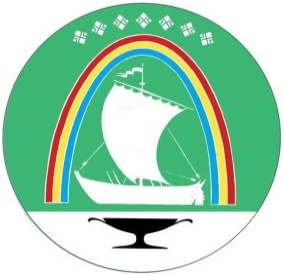 Саха Өрөспүүбүлүкэтин«ЛЕНСКЭЙ ОРОЙУОН» муниципальнайтэриллиитэ     РАСПОРЯЖЕНИЕ     РАСПОРЯЖЕНИЕ                          Дьаhал                          Дьаhал                          Дьаhал                г.Ленск                г.Ленск                             Ленскэй к                             Ленскэй к                             Ленскэй кот «26 » __декабря_2023 года                      № ___01-04-2677/3______               от «26 » __декабря_2023 года                      № ___01-04-2677/3______               от «26 » __декабря_2023 года                      № ___01-04-2677/3______               от «26 » __декабря_2023 года                      № ___01-04-2677/3______               от «26 » __декабря_2023 года                      № ___01-04-2677/3______               Глава                                                                                               А.В. Черепанов№Учреждение , организацияДата Юбилейная дата Ответственный 1Открытие юбилейного года Орто-Нахаринского наслега3 декадафевраль 100 лет Тартыев А.Э.2Земельный передел в с. Натора июнь 100 лет Саввинова Н.В. 3Пеледуйская сельская библиотека29 ноября50 лет Мальцева А.А.